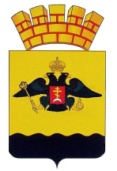 РЕШЕНИЕГОРОДСКОЙ ДУМЫ МУНИЦИПАЛЬНОГО ОБРАЗОВАНИЯ ГОРОД  НОВОРОССИЙСК от________________							                          №____________   г. НовороссийскО внесении  изменений в решение городской Думы муниципального образования город Новороссийск от 20 ноября 2012 года № 256 «Об учреждении органов администрации муниципального образования город Новороссийск в форме муниципальных казенных учреждений и утверждении положений о них»	Во исполнении Федерального закона от 26 февраля  1997 года № 31-ФЗ «О мобилизационной подготовке и мобилизации в Российской Федерации», Федеральным законом РФ от 6 октября 2003 года № 131-ФЗ «Об общих принципах организации местного самоуправления в Российской Федерации», руководствуясь Уставом муниципального образования город Новороссийск, городская Дума муниципального образования город Новороссийск и с целью поддержания требуемого уровня квалификации работников управления имущественных и земельных отношений,  необходимой для осуществления полномочий в области мобилизационной подготовки и мобилизации р е ш и л а:1.	В приложение № 1 «Положение об управлении имущественных и земельных отношений администрации муниципального образования город Новороссийск» решения городской Думы муниципального образования город Новороссийск от 20 ноября 2012 года № 256 «Об учреждении органов администрации муниципального образования город Новороссийск в форме муниципальных казенных учреждений и утверждении положений о них» внести следующие изменения:1.1. Раздел 3 «Управление в соответствии с возложенными на него задачами выполняет следующие функции» дополнить следующим подразделом:«3.36. Участие в мероприятиях мобилизационной подготовки и мобилизации».  1.2. В подраздел 5.4. раздела 5 «Структура и организация деятельности Управления» добавить следующий пункт:«5.4.1. Начальник Управления назначается на должность только после оформления допуска к сведениям составляющим государственную тайну по соответствующей форме в установленном порядке».Подраздел 5.5. раздела 5 «Структура и организация деятельности Управления» дополнить следующими пунктами:«5.5.25. Обеспечивает исполнение Федерального закона от 26.02.1997 № 31-ФЗ «О мобилизационной подготовке и мобилизации в Российской Федерации», нормативных актов Президента Российской Федерации, нормативных правовых актов Правительства Российской Федерации, главы администрации (губернатора) Краснодарского края и администрации муниципального образования в области мобилизационной подготовки и мобилизации по направлению деятельности. 5.5.26. Разрабатывает документы мобилизационного планирования по направлению деятельности.5.5.27. Организовывает и проводит мероприятия по мобилизационной подготовке экономики муниципального образования по направлению деятельности.5.5.28. При объявлении мобилизации проводит мероприятия по переводу экономики муниципального образования на работу в условиях военного времени по направлению деятельности.5.5.29. Оказывает содействие военному комиссариату города Новороссийск Краснодарского края в их мобилизационной работе в мирное время и при объявлении мобилизации по направлению деятельности.5.5.30. Организовывает работы и защиту информации в области мобилизационной подготовки и мобилизации в соответствии с Законом Российской Федерации «О государственной тайне» и нормативными правовыми актами по вопросам секретного делопроизводства и защиты информации5.5.31. Несет установленную законодательством Российской Федерации ответственность за разглашение сведений составляющих государственную тайну, или утрату носителей сведений, составляющих государственную тайну, а также за нарушение режима секретности. При этом обязанность по сохранению указанных сведений включает в себя недопущение их разглашения и распространения в иной форме, в том числе путем совершения (умышленно или неосторожно) определённых действий либо бездействия, включая создание возможности несанкционированного доступа к таким сведениям посторонних лиц».    	 2. Поручить начальнику управления имущественных и земельных отношений администрации муниципального образования город Новороссийск (Веливченко) зарегистрировать изменения в «Положении об управлении имущественных и земельных отношений администрации муниципального образования город Новороссийск» в установленном законом порядке.3.  Отделу информационной политики и средств массовой информации администрации муниципального образования город Новороссийск (Кулакова) обеспечить официальное опубликование настоящего решения в печатном средстве массовой информации и размещение (опубликование) настоящего решения на официальном сайте администрации и городской Думы муниципального образования город Новороссийск в информационно-телекоммуникационной сети «Интернет».4. Контроль за выполнением настоящего решения возложить на председателя постоянного комитета городской Думы по муниципальной собственности, земельным отношениям, вопросам торговли и потребительского рынка Козырева В.А. и заместителя главы муниципального образования город Новороссийск Меланиди Д.К.	 5. Настоящее решение вступает в силу со дня его официального опубликования.Глава муниципального			               Председатель городской Думыобразования город Новороссийск_________________А.В. Кравченко               ______________А.В. Шаталов